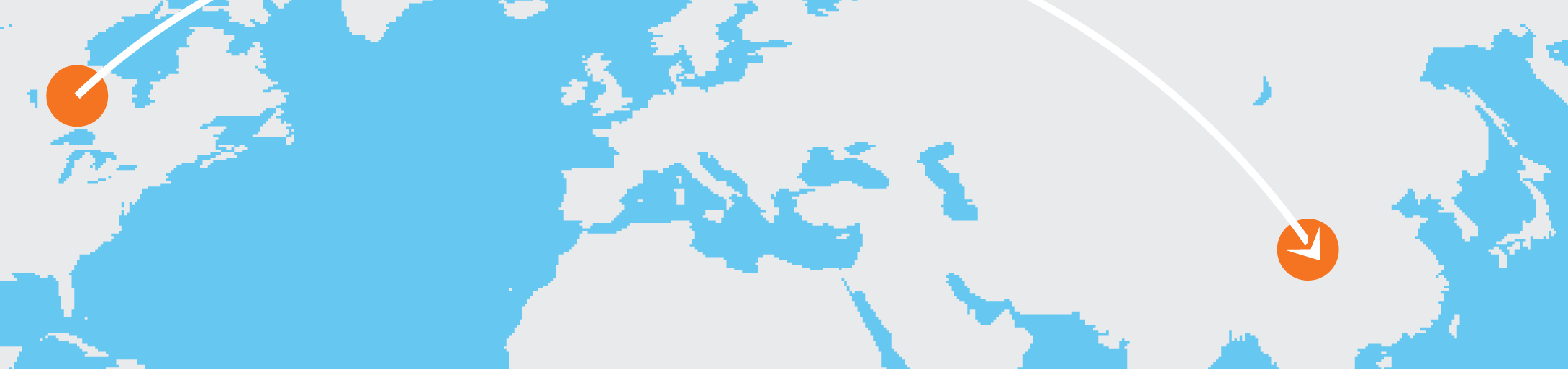 Planer putovanjaPrije polaska:[Da biste zamijenili tekst rezerviranog mjesta vlastitim, odaberite redak ili odlomak i počnite pisati. Nemojte uvrstiti bjelinu lijevo ili desno od odabranih znakova.][Jednostavnim dodirom preuzmite bilo koje oblikovanje teksta koje vidite ovdje na kartici polazno u grupi Stilovi.][Kuda idete?][Kako ćete tamo stići?][Imate li važeću putovnicu?][Trebate li strujne prilagodnike, dvojezične rječnike, vodiče za putovanje?][Gdje ćete odsjesti?][Što sve morate ponijeti?][Treba li unaprijed rezervirati posjete događajima ili restoranima?][Jeste li obustavili isporuku pošte i novina te dogovorili čuvanje kućnih ljubimaca?]Tijekom putovanja:[Što sve želite vidjeti?][Gdje želite jesti?][Imate li GPS ili kartu područja?]